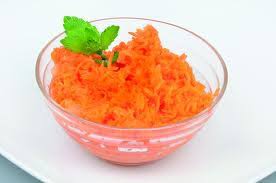 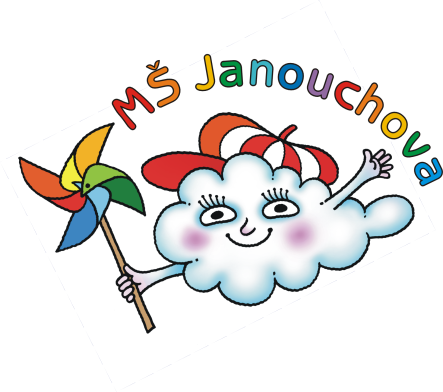 JÍDELNÍ LÍSTEKOD 28. 11. 2022 DO 2. 12. 2022STRAVA JE URČENA K OKAMŽITÉ SPOTŘEBĚ.ZMĚNA JÍDELNÍČKU JE VYHRAZENA.Pavla Maršálková			Helena Zímová		Šárka Ryšavávedoucí kuchařka			vedoucí kuchařka		vedoucí školní jídelnyjídelna Janouchova			jídelna ModletickáČerstvé ovoce, zelenina a bylinky jsou v jídelním lístku zvýrazněny modře.Dbáme na dodržování pitného režimu, po celý den je dětem nabízen mírně oslazený ovocný čaj a voda.PŘESNÍDÁVKAOBĚDSVAČINA28.11.rybí pomazánka s lučinou, chléb, jablko, čaj s citrónem(1,4,7)kulajda s houbamirizoto se zeleninou, sypané sýrem, zelný salát, ovocný čaj(1,3,7,9)chléb, džemové máslo, hruška, mléko(1,7)29.11.slunečnicový chléb, pomazánkové máslo, ředkvičky, mléko(1,7)cuketová polévka s houstičkoukuřecí závitek plněný špenátem a mozarellou, brambor, ovocný salát s ananasem, čaj(1,7)ovocný jogurt, rohlík, pomeranč, ovocný čaj(1,7)30.11.luštěninová pomazánka, chléb, kapie, mléko(1,7)rybí polévka se zeleninoumasové krokety v rajské omáčce, těstoviny, mandarinka, ovocný čaj(1,3,4,9)dalamánek, tvarohová pomazánka s lahůdkovou cibulkou, rajčátko, čaj, mléko(1,7)1.12.houska, mrkvová pomazánka s ředkvičkami, mléko(1,7)polévka z červené čočkyšpanělský guláš, bulgur, jablko, ovocný čaj(1, 3)obložený chléb s plátkovým sýrem, okurkou a paprikou, ovocný čaj(1,7)2.12.chléb, pomazánka ze sýru žervé, hruška, mléko(1,7)dýňový krém s kuskusembrokolicový nákyp, brambor, mrkvový salát s jablky, ovocný čaj(1,3)makový závin, mandarinka, ovocný čaj(1)